Membership Subscription / Renewal to the RL24 Owners Association of Australia Inc. for the 2022 / 2023 season is now due and payable.  The membership year starts 1st July and concludes 30th June annually.Please select your membership category by placing a tick in the category box selected.  Email this completed Membership Form to: rl24owners.association@gmail.com  and pay your membership fee by direct deposit into:Account Name: 	RL24 Owners Assoc. of Australia Inc.Bank: 		Commonwealth BankBSB: 			063-510 Account Number:  1013-5552.  (Please include your Boat Name as Reference)MEMBERSHIP DETAILS Website: www.rlyachts.net    Facebook: https://www.facebook.com/RL24Sailing/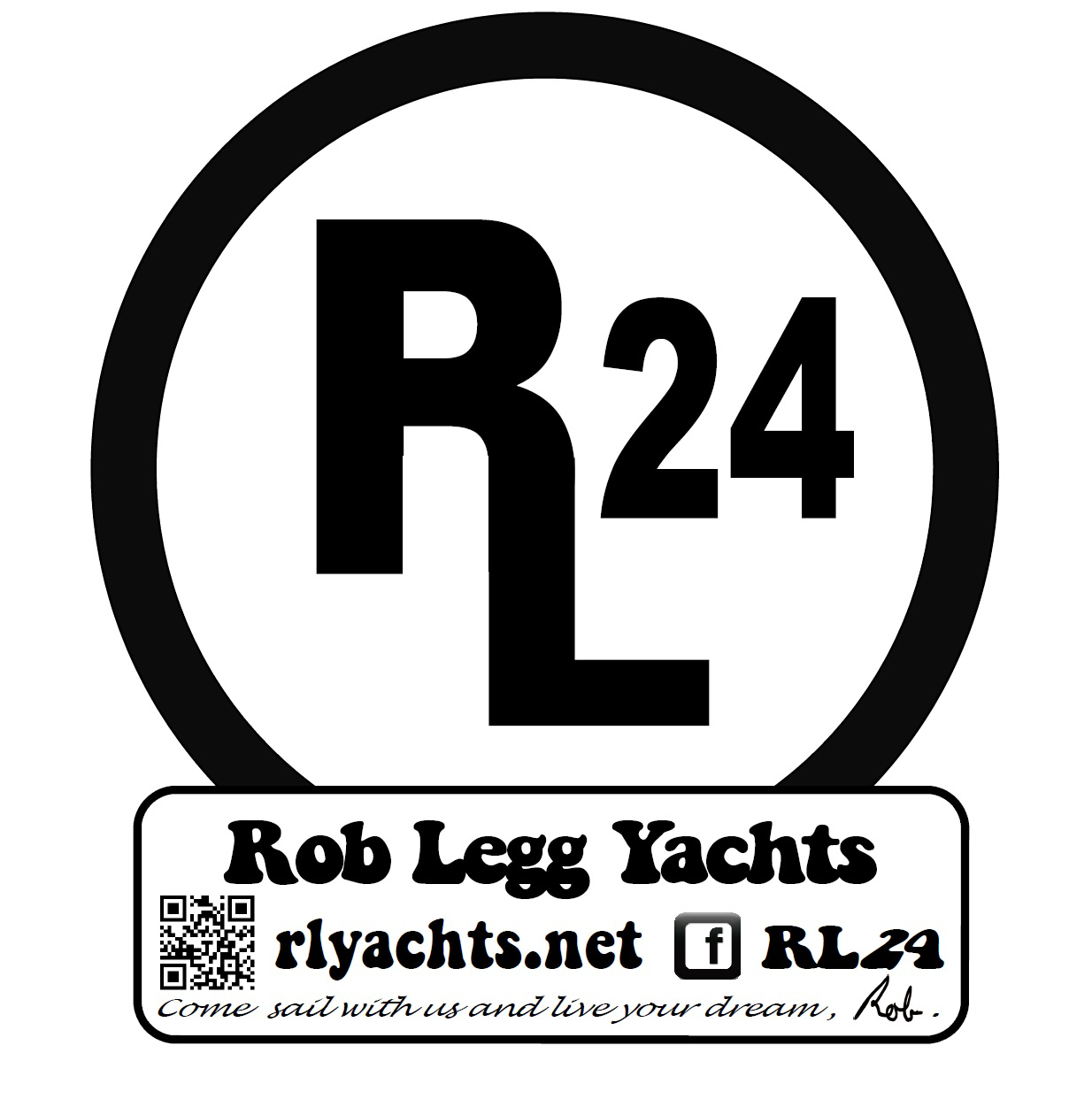 MEMBERSHIP INVOICERL24 OWNERS ASSOC. OF AUSTRALIA Inc.A 0045403P   ABN 75 905 426 014FULL MEMBERSHIP – 1 YEAR$40-00FULL MEMBERSHIP – 3 YEAR$90-00ASSOCIATE MEBERSHIP$15-00Name:Address:Regular Crew?E-MailPhone:Mob:Boat Name:Boat Name:Hull Colour:Top sides:Home State:Drop or Swing KeelMk. 1, 2, 3 or 4?Club Usually Sailed At?Sail Number: